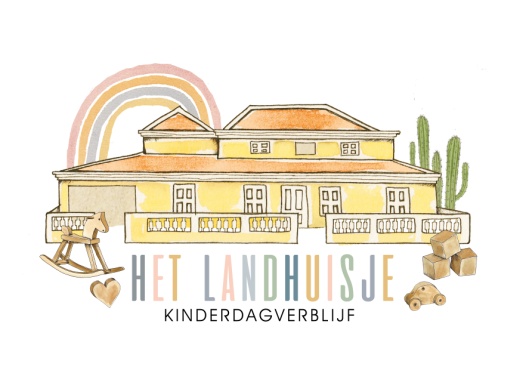 Inschrijfformulier 						                 Kinderdagverblijf Het landhuisje 						Zie ommezijde ►	*	Doorhalen wat niet van toepassing is.* 	a.u.b. doorhalen wat niet van toepassing is  PERSOONLIJKE GEGEVENS BETREFFENDE INSCHRIJVING 1e  /  2e  /  3e  KIND*PERSOONLIJKE GEGEVENS BETREFFENDE INSCHRIJVING 1e  /  2e  /  3e  KIND*Achternaam kind                                                                                    Jongen/meisje*Roepnaam kind(Verwachte) geboortedatumNationaliteit Naam + voorl. ouder/verzorger 1Naam + voorl. ouder/verzorger 2Adres Ouder/verzorger1WoonplaatsE-mail adres  Telefoon privéTelefoon MobielOuder/verz. 1:                                Ouder/verz. 2: 	Telefoon WerkOuder/verz. 1:                                Ouder/verz. 2: 	GeboortedatumOuder/verz. 1:                                Ouder/verz. 2: 	Burgerlijke staatGehuwd / samenwonend / alleenstaand / gescheiden / co-ouderschap / geregistreerd partnerschapBeroepOuder/verz. 1:                                Ouder/verz. 2:Naam huisartsTelefoon huisartsNaam en telefoon nood (anders dan ouders)1.                                                     2.Bijzonderheden (algemeen, medisch, voeding, allergie)Bijzonderheden (algemeen, medisch, voeding, allergie)Bijzonderheden (algemeen, medisch, voeding, allergie)Bijzonderheden (algemeen, medisch, voeding, allergie)Kindje is ingeënt  ?Ja/NeeKindje mag mee met uitstapjes ?Ja/NeeEr mogen foto’s gemaakt worden ?Ja/NeeKindje mag op Facebook ? Ja/NeeGEWENSTE PLAATSINGSDATUMGEWENSTE PLAATSINGSDATUMGEWENSTE PLAATSINGSDATUMGEWENSTE PLAATSINGSDATUM………/………/…………… (invullen dag / maand / jaar)………/………/…………… (invullen dag / maand / jaar)………/………/…………… (invullen dag / maand / jaar)………/………/…………… (invullen dag / maand / jaar)………/………/…………… (invullen dag / maand / jaar)………/………/…………… (invullen dag / maand / jaar)………/………/…………… (invullen dag / maand / jaar)………/………/…………… (invullen dag / maand / jaar)GEWENSTE DAGDELEN (a.u.b. aankruisen indien bekent)GEWENSTE DAGDELEN (a.u.b. aankruisen indien bekent)GEWENSTE DAGDELEN (a.u.b. aankruisen indien bekent)GEWENSTE DAGDELEN (a.u.b. aankruisen indien bekent)GEWENSTE DAGDELEN (a.u.b. aankruisen indien bekent)GEWENSTE DAGDELEN (a.u.b. aankruisen indien bekent)GEWENSTE DAGDELEN (a.u.b. aankruisen indien bekent)GEWENSTE DAGDELEN (a.u.b. aankruisen indien bekent)GEWENSTE DAGDELEN (a.u.b. aankruisen indien bekent)GEWENSTE DAGDELEN (a.u.b. aankruisen indien bekent)GEWENSTE DAGDELEN (a.u.b. aankruisen indien bekent)GEWENSTE DAGDELEN (a.u.b. aankruisen indien bekent)Ma/oMa/mDi/oDi/oDi/mWo/oWo/mDo/oDo/mVr/oVr/mOPVANGBij onderteken van het inschrijfformulier, gaat u akkoord met een opzegtermijn van 2 maanden en onze huisregels.Bonaire, datum: ……………………..……………Handtekening(en) ouder(s)/verzorger(s):       Bij onderteken van het inschrijfformulier, gaat u akkoord met een opzegtermijn van 2 maanden en onze huisregels.Bonaire, datum: ……………………..……………Handtekening(en) ouder(s)/verzorger(s):       Bij onderteken van het inschrijfformulier, gaat u akkoord met een opzegtermijn van 2 maanden en onze huisregels.Bonaire, datum: ……………………..……………Handtekening(en) ouder(s)/verzorger(s):       Bij onderteken van het inschrijfformulier, gaat u akkoord met een opzegtermijn van 2 maanden en onze huisregels.Bonaire, datum: ……………………..……………Handtekening(en) ouder(s)/verzorger(s):       Bij onderteken van het inschrijfformulier, gaat u akkoord met een opzegtermijn van 2 maanden en onze huisregels.Bonaire, datum: ……………………..……………Handtekening(en) ouder(s)/verzorger(s):       Bij onderteken van het inschrijfformulier, gaat u akkoord met een opzegtermijn van 2 maanden en onze huisregels.Bonaire, datum: ……………………..……………Handtekening(en) ouder(s)/verzorger(s):       Bij onderteken van het inschrijfformulier, gaat u akkoord met een opzegtermijn van 2 maanden en onze huisregels.Bonaire, datum: ……………………..……………Handtekening(en) ouder(s)/verzorger(s):       Bij onderteken van het inschrijfformulier, gaat u akkoord met een opzegtermijn van 2 maanden en onze huisregels.Bonaire, datum: ……………………..……………Handtekening(en) ouder(s)/verzorger(s):       Bij onderteken van het inschrijfformulier, gaat u akkoord met een opzegtermijn van 2 maanden en onze huisregels.Bonaire, datum: ……………………..……………Handtekening(en) ouder(s)/verzorger(s):       Bij onderteken van het inschrijfformulier, gaat u akkoord met een opzegtermijn van 2 maanden en onze huisregels.Bonaire, datum: ……………………..……………Handtekening(en) ouder(s)/verzorger(s):       Bij onderteken van het inschrijfformulier, gaat u akkoord met een opzegtermijn van 2 maanden en onze huisregels.Bonaire, datum: ……………………..……………Handtekening(en) ouder(s)/verzorger(s):       Bij onderteken van het inschrijfformulier, gaat u akkoord met een opzegtermijn van 2 maanden en onze huisregels.Bonaire, datum: ……………………..……………Handtekening(en) ouder(s)/verzorger(s):       